Katolickie Stowarzyszenie „Civitas Christiana”
Oddział Okręgowy w Łodzi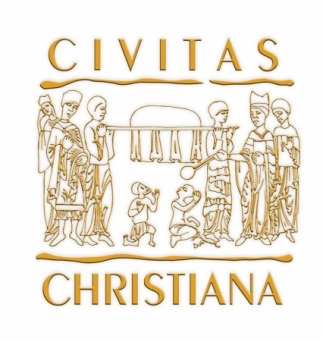 www.lodzki.civitaschristiana.pl
www.facebook.com/CivitasChristianaLodz/Serdecznie zapraszamydo udziału w proponowanych wydarzeniachMAJ  2018Szanowni Państwo,pragnę podzielić się informacjami z mijającego miesiąca kwietnia, niedawno w Oddziale Katolickiego Stowarzyszenia „Civitas Christiana” odbyło się spotkanie wielkanocne członków i sympatyków, 
w czasie, którego w ramach stałej formacji, swoje słowo skierował do nas nasz Asystent 
ks. prof. Stanisław Skobel, przypominając istotę Świąt Zmartwychwstania Pańskiego. 
W drugiej części p. Witold Smętkiewicz zaprezentował kilka swoich wierszy z tomiku poezji „Między prawdą a kłamstwem”.  Tradycyjnie nie zabrakło przy świątecznym stole cennych rozmów dotyczących planów 
na przyszłość oraz refleksji nad minionymi wydarzeniami. 5 kwietnia odbyło się bardzo ciekawe spotkanie 
„ Zbrodnia katyńska, kłamstwo katyńskie”, które poprowadziła dr Janina Tobera- socjolog z Uniwersytetu Łódzkiego, sympatyk naszego Stowarzyszenia. Odbywały się również spotkania Studium Biblijnego prowadzone przez ks. dr. Przemysława Szewczyka. 18 kwietnia w Wyższym Seminarium Duchownym zorganizowaliśmy etap diecezjalny XXII edycji Ogólnopolskiego Konkursu Wiedzy Biblijnej. Wszystkim, którzy zaangażowali się w jego przeprowadzenie serdecznie dziękuję.W miesiącu maju proponujemy udział w następujących wydarzeniach:8 maja (wtorek) g. 18:45 - STUDIUM BIBLIJNE- prowadzi ks. dr Przemysław Szewczyk18 maja (piątek) g. 18:00 – SPOTKANIE FORMACYJNE połączone z projekcją filmu „Duch” w reżyserii Macieja Bodasińskiego i Lecha Dokowicza. Spotkanie poprowadzi przewodniczący Zarządu Oddziału w Łodzi - Marcin Kluczyński.22 maja (wtorek) g. 18:45 - STUDIUM BIBLIJNE- prowadzi ks. dr Przemysław Szewczyk26 maja (sobota) - Ogólnopolska Pielgrzymka Katolickiego Stowarzyszenia „Civitas Christiana” 
na Jasną Górę. Serdecznie zapraszamy do udziału, niech nasze wspólne pielgrzymowanie będzie wyrazem jedności, poczucia wspólnoty oraz troski o przyszłość naszego Stowarzyszenia. 
Z Łodzi zapewniamy transport busem, liczba miejsc ograniczona. 
Koszt udziału w pielgrzymce wynosi 50 zł. Zgłoszenia do dnia 15 maja. Wszystkie spotkania, jeśli nie podano inaczej, odbywają się w lokalu naszego Stowarzyszenia 
przy ul. Narutowicza 54/8. Serdecznie zapraszam,
Renata Czaja